MESA KORU SİTESİ İLKOKULU B BLOKProje Koordinatörü   			   Nüket BOĞA 2/CGönül BOSTANCIOĞLU 2/DAli KESER 3/AA.Bihter TERZİ 3/BIşıl DİRGAR 3/CSümeyya KÜÇÜKALİ 3/DGamze CANPOLAT Rehber ÖğretmenNeslihan AYTEKİN Anasınıfı ÖğretmeniProjeden sorumlu Müdür Yrd.Birsen ÜNALMesut ŞENELUYGUNDUR13.10.2023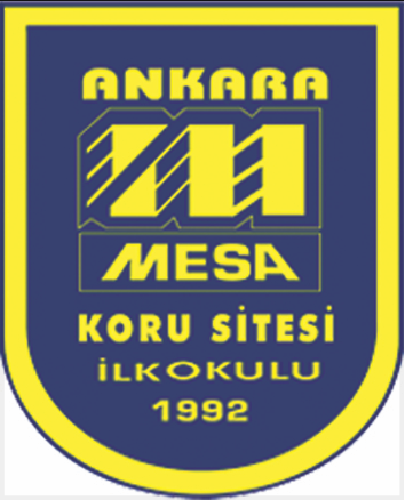 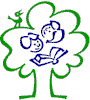 ORMAN VE İKLİM DEĞİŞİKLİĞİAYLARHAFTALARUYGULAMAEKİM4* TÜRÇEV’ in sitesinin incelenmesi. * Tüm sınıflarda ve okulda orman programının tanıtılması* Okullarda Orman öğretmen komitesinin oluşturulması  * Okullarda Orman Veli Komitesinin oluşturulması*Tim ve alt timin oluşturulması -Çevre İnceleme Timi - Atık kağıt toplama timi - Pil toplama timi - Çevre ve gezi timi- Orman timi *Okullarda Orman Yıllık Eylem Planının hazırlanması ve Eylem Planının Okullarda Orman koordinasyonuna (TÜRÇEV) gönderilmesi*İklim nedir? İklim değişikliği ile dünyada neler oluyor? Konu hakkında bilgilendirici videolarının izletilmesi.       ( Tema Vakfı sitesinden)* İklim değişikliği hakkında Çevre Bakanlığından Yunus İNAN’ın seminer vermesi*Orman temalı “Cumhuriyet Bayramı” panosu hazırlanması*Okullarda orman  “ Orman Her Şeydir” sokağının oluşturulması.*Okul bahçesinin gezilerek çocuklara okul bahçesindeki ağaçların türlerinin tanıtılması, tür özellikleri hakkında çocukların bilgilendirilmesi. * Ankara Üniversitesi Veterinerlik Fakültesi Öğretim Üyesi Prof. Dr. Hakan Öztürk “ Köpeklere yaklaşımda vücut dilinin önemi?” konulu bilgilendirme seminerinin yapılması*Yaprak, tohum koleksiyon defteri tutma” etkinliği                      *4 Ekim Hayvanları Koruma Günü ile ilgili “Ormanlar Hepimizin” etkinliği *İklimi korumak için ben ne yapabilirim ?Çevre Bakanlığından Yunus İNAN tarafından “Kompost yapımı” seminerinin öğrencilere verilmesi*-Atık Ayırma Eğitimleri: Öğrencilere geri dönüştürülebilir malzemelerin nasıl ayrılması gerektiği konusunda eğitim verilmesi. Kağıt, plastik, cam ve metal gibi malzemelerin doğru şekilde ayrılmasının öneminin vurgulanması-Dönüştürülebilir Malzeme Toplama Kampanyaları: Okul içinde ve çevresinde geri dönüştürülebilir malzemelerin toplanması için kampanyalar düzenlenmesi. -Geri Dönüşüm Sanat Etkinlikleri: Öğrencilere geri dönüşüm malzemeleri kullanarak sanatsal çalışmalar yapma fırsatı verilmesi. -Atık Azaltma Projeleri: Öğrencilere, günlük yaşamlarında nasıl daha az atık üretebilecekleri konusunda projeler geliştirmeleri için fırsat verilmesi. Örneğin, tek kullanımlık plastiklerden kaçınma veya materyal tasarrufu üzerine projeler yapılması.-Atık Malzeme Geri Dönüşüm İstasyonları: Okul içinde, öğrencilerin ve personelin kullanılmış pilleri, kalem ve toner kartuşlarını, elektronik atıkları gibi özel atıkları geri dönüştürebileceği toplama noktaları oluşturulması.-Sıfır Atık Seminerleri ve Konferanslar: Konuyla ilgili uzmanların ve çevre aktivistlerinin katılımıyla seminerler düzenlenerek öğrencilere sıfır atık felsefesi, çevre koruma ve sürdürülebilirlik hakkında bilgi verilmesi.-Kompost Eğitimleri: Organik atıkların kompostlanması konusunda eğitim verilerek, öğrencilere nasıl doğru kompost yapabilecekleri öğretilmesi. Bu sayede organik atıkların çöplüğe gitmesinin engellenmesi.-Alışveriş Torbası Etkinlikleri: Öğrencilere kendi alışveriş torbalarını yapmaları veya tasarlamaları için bir etkinlik düzenlenmesi. Bu, plastik poşet kullanımını azaltmaya yönelik bir adım olması.-Döküman Azaltma Çalışmaları: Dijitalleşme ve online platformların kullanımının teşvik edildiği bir okul kültürü oluşturarak, kağıt tüketimini azaltmaya yönelik projeler geliştirilmesi.-Atık Sensibilizasyon Günleri: Belirli günlerde veya haftalarda, atık konusuna odaklanan etkinlikler düzenlenerek öğrencilerin ve personelin atık konusundaki farkındalığını arttırılması.Bu etkinliklere veli komitesi de davet edilerek öğrencilerimize sunu olarak iletilmesi Okul web sitesinden projenin aylık çalışmaları ile ilgili fotoğrafların yayınlanmasıTüm çalışmaların fotoğraflandırılarak ve dosyalanarak arşivlenmesi* TÜRÇEV’ in sitesinin incelenmesi. * Tüm sınıflarda ve okulda orman programının tanıtılması* Okullarda Orman öğretmen komitesinin oluşturulması  * Okullarda Orman Veli Komitesinin oluşturulması*Tim ve alt timin oluşturulması -Çevre İnceleme Timi - Atık kağıt toplama timi - Pil toplama timi - Çevre ve gezi timi- Orman timi *Okullarda Orman Yıllık Eylem Planının hazırlanması ve Eylem Planının Okullarda Orman koordinasyonuna (TÜRÇEV) gönderilmesi*İklim nedir? İklim değişikliği ile dünyada neler oluyor? Konu hakkında bilgilendirici videolarının izletilmesi.       ( Tema Vakfı sitesinden)* İklim değişikliği hakkında Çevre Bakanlığından Yunus İNAN’ın seminer vermesi*Orman temalı “Cumhuriyet Bayramı” panosu hazırlanması*Okullarda orman  “ Orman Her Şeydir” sokağının oluşturulması.*Okul bahçesinin gezilerek çocuklara okul bahçesindeki ağaçların türlerinin tanıtılması, tür özellikleri hakkında çocukların bilgilendirilmesi. * Ankara Üniversitesi Veterinerlik Fakültesi Öğretim Üyesi Prof. Dr. Hakan Öztürk “ Köpeklere yaklaşımda vücut dilinin önemi?” konulu bilgilendirme seminerinin yapılması*Yaprak, tohum koleksiyon defteri tutma” etkinliği                      *4 Ekim Hayvanları Koruma Günü ile ilgili “Ormanlar Hepimizin” etkinliği *İklimi korumak için ben ne yapabilirim ?Çevre Bakanlığından Yunus İNAN tarafından “Kompost yapımı” seminerinin öğrencilere verilmesi*-Atık Ayırma Eğitimleri: Öğrencilere geri dönüştürülebilir malzemelerin nasıl ayrılması gerektiği konusunda eğitim verilmesi. Kağıt, plastik, cam ve metal gibi malzemelerin doğru şekilde ayrılmasının öneminin vurgulanması-Dönüştürülebilir Malzeme Toplama Kampanyaları: Okul içinde ve çevresinde geri dönüştürülebilir malzemelerin toplanması için kampanyalar düzenlenmesi. -Geri Dönüşüm Sanat Etkinlikleri: Öğrencilere geri dönüşüm malzemeleri kullanarak sanatsal çalışmalar yapma fırsatı verilmesi. -Atık Azaltma Projeleri: Öğrencilere, günlük yaşamlarında nasıl daha az atık üretebilecekleri konusunda projeler geliştirmeleri için fırsat verilmesi. Örneğin, tek kullanımlık plastiklerden kaçınma veya materyal tasarrufu üzerine projeler yapılması.-Atık Malzeme Geri Dönüşüm İstasyonları: Okul içinde, öğrencilerin ve personelin kullanılmış pilleri, kalem ve toner kartuşlarını, elektronik atıkları gibi özel atıkları geri dönüştürebileceği toplama noktaları oluşturulması.-Sıfır Atık Seminerleri ve Konferanslar: Konuyla ilgili uzmanların ve çevre aktivistlerinin katılımıyla seminerler düzenlenerek öğrencilere sıfır atık felsefesi, çevre koruma ve sürdürülebilirlik hakkında bilgi verilmesi.-Kompost Eğitimleri: Organik atıkların kompostlanması konusunda eğitim verilerek, öğrencilere nasıl doğru kompost yapabilecekleri öğretilmesi. Bu sayede organik atıkların çöplüğe gitmesinin engellenmesi.-Alışveriş Torbası Etkinlikleri: Öğrencilere kendi alışveriş torbalarını yapmaları veya tasarlamaları için bir etkinlik düzenlenmesi. Bu, plastik poşet kullanımını azaltmaya yönelik bir adım olması.-Döküman Azaltma Çalışmaları: Dijitalleşme ve online platformların kullanımının teşvik edildiği bir okul kültürü oluşturarak, kağıt tüketimini azaltmaya yönelik projeler geliştirilmesi.-Atık Sensibilizasyon Günleri: Belirli günlerde veya haftalarda, atık konusuna odaklanan etkinlikler düzenlenerek öğrencilerin ve personelin atık konusundaki farkındalığını arttırılması.Bu etkinliklere veli komitesi de davet edilerek öğrencilerimize sunu olarak iletilmesi Okul web sitesinden projenin aylık çalışmaları ile ilgili fotoğrafların yayınlanmasıTüm çalışmaların fotoğraflandırılarak ve dosyalanarak arşivlenmesiKoordinatör öğretmenlerKASIM5*Temiz ve güzel bir çevre ve İklim ile ilişkin görsellerin sanat etkinliklerinin hazırlanarak “Okullarda Orman ve İklim” panosunda sergileme* Sınıflarda “ Bugün Hava Nasıl?” panolarının hazırlanması*İklim değişikliğini önlemede geri dönüşümün önemi nedir? Video izlenme*İklim değişikliğinin ülkemizde bu sene meydana gelen orman yangınlarına etkileri sebepleri ve sonuçları hakkında sınıflar nezdinde bilgilendirme çalışmalarının yapılması.* İklim değişikliğini önlemek  için ben neler yapabilirim? Sınıflar nezdinde pankartlar hazırlanıp, okul ve çevresinde gezilerek farkındalığın yaratılması.* Çevremizdeki değişimi fark etmek amacıyla okul bahçemizdeki değişimleri gözlemlenmesi.*  10 KASIM Atamızı anarken yapraklar “ATAMIZ” için ağlıyor etkinliği.* Orman timi ile toplantı (görev dağılımı) yapılması.                     *Ara tatilde öğrencilerin aileleri ile atık kağıtlarla çalışma yapılmasının teşvik edilmesi ve dönüşte sergilenmesi*Çevre ve Şehircilik Bakanlığının Su Elçileri Eğitim ve Farkındalık Artırma Teknik Destek Projesi kapsamında yayınladığı ‘Su Elçileri’ isimli çizgi filimin, ‘GERİ DÖNÜŞÜM’ konulu bölümünün tüm sınıflarca izlenmesi.*Programımızla ilgili el broşürlerinin hazırlanması, basılması ve dağıtılması. (Bilgilendirme çalışması)*Okulumuzun koruluğunda düzenleme ve temizlik çalışmaları.* Kozalak, meşe palamudu, at kestanesi ve kuru yaprakların toplanması, toplanan maddelerle sanatsal çalışmaların yapılması. (Geri kazanım çalışmaları)* Meşe palamudu ekimi yapılması.* Okul Web sayfasında paylaşılması*Temiz ve güzel bir çevre ve İklim ile ilişkin görsellerin sanat etkinliklerinin hazırlanarak “Okullarda Orman ve İklim” panosunda sergileme* Sınıflarda “ Bugün Hava Nasıl?” panolarının hazırlanması*İklim değişikliğini önlemede geri dönüşümün önemi nedir? Video izlenme*İklim değişikliğinin ülkemizde bu sene meydana gelen orman yangınlarına etkileri sebepleri ve sonuçları hakkında sınıflar nezdinde bilgilendirme çalışmalarının yapılması.* İklim değişikliğini önlemek  için ben neler yapabilirim? Sınıflar nezdinde pankartlar hazırlanıp, okul ve çevresinde gezilerek farkındalığın yaratılması.* Çevremizdeki değişimi fark etmek amacıyla okul bahçemizdeki değişimleri gözlemlenmesi.*  10 KASIM Atamızı anarken yapraklar “ATAMIZ” için ağlıyor etkinliği.* Orman timi ile toplantı (görev dağılımı) yapılması.                     *Ara tatilde öğrencilerin aileleri ile atık kağıtlarla çalışma yapılmasının teşvik edilmesi ve dönüşte sergilenmesi*Çevre ve Şehircilik Bakanlığının Su Elçileri Eğitim ve Farkındalık Artırma Teknik Destek Projesi kapsamında yayınladığı ‘Su Elçileri’ isimli çizgi filimin, ‘GERİ DÖNÜŞÜM’ konulu bölümünün tüm sınıflarca izlenmesi.*Programımızla ilgili el broşürlerinin hazırlanması, basılması ve dağıtılması. (Bilgilendirme çalışması)*Okulumuzun koruluğunda düzenleme ve temizlik çalışmaları.* Kozalak, meşe palamudu, at kestanesi ve kuru yaprakların toplanması, toplanan maddelerle sanatsal çalışmaların yapılması. (Geri kazanım çalışmaları)* Meşe palamudu ekimi yapılması.* Okul Web sayfasında paylaşılmasıKoordinatör öğretmenlerOrman TimiKoordinatör öğretmenlerARALIK4* Ağaçlara ait tohum, yaprak, çiçek, dal gibi nesnelerin incelendiği bilim masası oluşturulması. (İnceleme ve gözlem etkinliği)* Yaprak ve tohum koleksiyonlarının sergilenmesi* Bilim inceleme masasının hazırlanması*“ İklimi koruyorum bez torba kullanıyorum” sloganı ile kendi bez torbalarını tasarlama çalışmalarının yapılması .* İklim değişikliğinin ekolojik sisteme olan etkilerinin anlatılması ve panoda çalışmaların sergilenmesi * Kuş Evi ve Kuş Yemliği yapımı * Büyüteç ile bitki ve hayvan inceleme* Gazete kağıtları ile kağıt hamuru çalışması proje çalışması *Kışın orman ve önemini fark ettirmek  temalı beyaz parti.* YAPRAK şeklinde  yeni yıl kartı yapılması* İklim değişikliğinin sebep olduğu doğal afetlerle ilgili bilgilendirilmesi ve afiş çalışmalarının yapılması * Ağaçlara ait tohum, yaprak, çiçek, dal gibi nesnelerin incelendiği bilim masası oluşturulması. (İnceleme ve gözlem etkinliği)* Yaprak ve tohum koleksiyonlarının sergilenmesi* Bilim inceleme masasının hazırlanması*“ İklimi koruyorum bez torba kullanıyorum” sloganı ile kendi bez torbalarını tasarlama çalışmalarının yapılması .* İklim değişikliğinin ekolojik sisteme olan etkilerinin anlatılması ve panoda çalışmaların sergilenmesi * Kuş Evi ve Kuş Yemliği yapımı * Büyüteç ile bitki ve hayvan inceleme* Gazete kağıtları ile kağıt hamuru çalışması proje çalışması *Kışın orman ve önemini fark ettirmek  temalı beyaz parti.* YAPRAK şeklinde  yeni yıl kartı yapılması* İklim değişikliğinin sebep olduğu doğal afetlerle ilgili bilgilendirilmesi ve afiş çalışmalarının yapılması Koordinatör öğretmenlerOrman timGönüllü öğrencilerOCAK3*“Ağaç  temalı maskeler” Etkinliği* İklim değişikliği ve sera etkisinin sınıfta deneyle gösterilmesi *”İklim değişirse ne olur ?” konulu resim yarışması yapılması ve  resimlerin panoda sergilenmesi *Asit yağmurları ve Orman ve iklime etkileri,Asit yağmurlarına sebep olan gazlar,Asit yağmurlarının ormanlara etkisi,Asit yağmurları nasıl önlenir? Konularının işlenmesi, bilgilendirme yapılması*Enerji ile ilgili slogan seçimi yapılması *Enerji tasarrufu haftası ile ilgili resim boyama çalışması  * “Temiz enerji kaynakları nedir?” konulu araştırma konusu verilmesi.*Temin edilen ve hazırlanan broşürlerin bilgi köşesinde sergilenmesi*“Okullarda Orman” programı ile ilgili faaliyetlerin panoda sergilenmesi*“Ağaç  temalı maskeler” Etkinliği* İklim değişikliği ve sera etkisinin sınıfta deneyle gösterilmesi *”İklim değişirse ne olur ?” konulu resim yarışması yapılması ve  resimlerin panoda sergilenmesi *Asit yağmurları ve Orman ve iklime etkileri,Asit yağmurlarına sebep olan gazlar,Asit yağmurlarının ormanlara etkisi,Asit yağmurları nasıl önlenir? Konularının işlenmesi, bilgilendirme yapılması*Enerji ile ilgili slogan seçimi yapılması *Enerji tasarrufu haftası ile ilgili resim boyama çalışması  * “Temiz enerji kaynakları nedir?” konulu araştırma konusu verilmesi.*Temin edilen ve hazırlanan broşürlerin bilgi köşesinde sergilenmesi*“Okullarda Orman” programı ile ilgili faaliyetlerin panoda sergilenmesiKoordinatör öğretmenlerGönüllü öğrencilerOrman alt timiYARI YIL TATİLİYARI YIL TATİLİYARI YIL TATİLİYARI YIL TATİLİYARI YIL TATİLİŞUBAT33I. Dönem yapılan çalışmaların değerlendirilmesi Biçimlendirici değerlendirme (Yapılan ve yapılamayan çalışmalar – yapılamayan çalışma varsa neden ile birlikte değerlendirilmesi ve gerekli önlemlerin alınması)*“Temiz enerji kaynakları nedir?” konulu araştırmaların panoda sergilenmesi.*”Karbon Ayak İzimi Küçültüyorum” çalışması yapılması ve sergilenmesi* Hava Kirliliği eğitici video izlenmesi*İklim değişikliğinin insan sağlığı üzerindeki olumsuz etkileri hakkında bilgilendirme çalışmaları yapılması  *Tema Vakfı görevlisi Aylin TURAL tarafından çocuklara iklim değişikliği ve etkileri bilgilendirme semineri yapılması Koordinatör öğretmenlerOrman TimiÖğretmen – veli komiteleriMART44* Toplanan yaprak ve diğer materyallerle “Ormanın    İzleri” etkinliği- Panoda sergilenmesi* Öğrencilere Orman şarkılarının öğretilmesi*”Evimiz Bahçe Oldu” projesinin başlatılması*”Meşe Palamutu” dikilen meşe palamutlarının gelişiminin incelenmesi* Orman ve ağaç şekilli kurabiye yapımı *22 Mart Dünya Su Günü’nün kutlanması *Ormanla ilgili Şiir, resim , yarışmalarının yapılması*21-26 Mart Orman Haftası kutlama programı hazırlanması ve kutlanması*21 Mart Dünya Ağaç Gününde “İçinde sevgi, çevrende ağaç büyüt” sloganıyla fidan dikimi etkinliğinin düzenlenmesi* Orman konulu şiir çalışması* Sınıflarda saksı bitkilerinin yetiştirilerek öğrencilere doğa sevgisi ve sorumluluk duygusu kazandırılması * “Sürdürülebilir kentler nasıl olur?” araştırma konusunun çocuklara verilmesi* Ahşap kullanımının iklime katkısı nedir ? Sınıflarda bilgilendirme çalışmalarının yapılmasıKoordinatör öğretmenlerOrman Timi, alt timler, gönüllü öğrencilerNİSAN33* Yağmur suyu toplama ve biriktirme nasıl yapılır ? Okulda yağmur suyu deposunun kurulması*“Tohumdan fidana” Etkinliği*“Bir kuş olsaydın nasıl bir ormanda yaşamak isterdin?” konulu resim ve sanat etkinliklerinin yapılması   *Geri Dönüşüm Tesisi Gezisi* Orman . ağaç temalı maddeler kullanarak 23 Nisan Ulusal Egemenlik ve Çocuk Bayramı panoları hazırlanması*Okullarda Orman ve İklim Panosunun düzenlenmesiyapraklarının dal üzerindeki dizilişinin incelenmesi.*“Yapraklardan magnet yapımı” Etkinliğ*Saha gezilerinin fotoğraflanması ve fotoğrafların “Orman ve İklim” panosunda sergilenmesi *Saha gezilerinin değerlendirilmesi           	*”Gereksiz ise söndür!” uyarılarının asılmasıKoordinatör öğretmenlerOrman TimiVelilerGezi KulübüMAYIS5  5  *Herbaryum nedir?*Herbaryumun önemi*Ankara Üniversitesi Fen Fakültesi-ANK Herbaryumuna gezi ve inceleme  (200.000 Çiçekli Bitki Örneği, 15.000 Mantar, Karayosunu, Liken Örneği bulunan, Türkiye’nin en zengin bitki müzesi)* “Atık Malzeme İle Ürün Tasarlama ”Çöp poşeti, ağaç dalları, yaprak ve kozalaklarla çocukların kendilerine ağaç kostümü hazırlama etkinliği *19 Mayıs Atatürk’ü Anma Gençlik ve Spor Bayramı nedeniyle Atamızın doğaya ve ağaca verdiği önemi anlatan bilgilendirme ve pano hazırlama çalışması.*Sürdürülebilir Kentler ve Yeşil Çatı Maketlerinin hazırlanması*“Dört Mevsim orman” Etkinliği panoda sergilenemesi*Nesli tükenen ve tükenmekte olan canlıları araştırılması ve poster hazırlanıp orman ve iklim panosunda sergilenmesi.* Temiz Enerji kaynakları nelerdir? Sınıflarda bilgilendirme çalışmalarının yapılması. Güneş ve Rüzgâr enerjisinin kullanıldığı alanlar ile ilgili görsellerle bilgi verilmesi Nükleer santraller nedir? Nükleer kirlilik hakkında ve görseller videolarla bilgi verilmesiKoordinatör öğretmenlerOrman Timi(Gezi kulübü)HAZİRAN22* Ormanda piknik yapılması, piknik sırasında sorumlu bir insan olarak üzerimize düşen görevlerle ilgili öğrencilerin bilgilendirilmesi*5 Haziran Dünya Çevre gününün etkinliklerle    Kutlanması ( Çalışmaların defile ve sergi ile zenginleştirilmesi)* Tüm yıl boyunca yapılan faaliyetlerle ilgi bilgi verilmesi ve serginin oluşturulması * Tüm çalışmaların değerlendirilmesiOrman raporunun TÜRÇEV’ e gönderilmesi.Koordinatör öğretmenlerOrman Timi